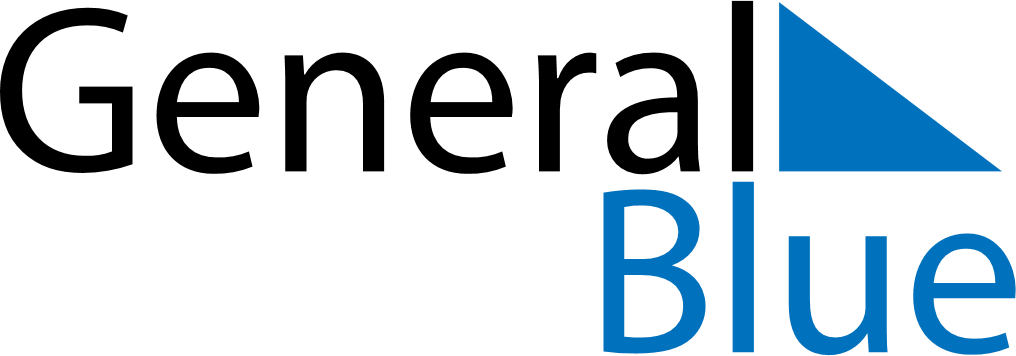 Daily Planner August 29, 2022 - September 4, 2022Daily Planner August 29, 2022 - September 4, 2022Daily Planner August 29, 2022 - September 4, 2022Daily Planner August 29, 2022 - September 4, 2022Daily Planner August 29, 2022 - September 4, 2022Daily Planner August 29, 2022 - September 4, 2022Daily Planner August 29, 2022 - September 4, 2022Daily Planner MondayAug 29TuesdayAug 30WednesdayAug 31ThursdaySep 01FridaySep 02 SaturdaySep 03 SundaySep 04MorningAfternoonEvening